United Arab EmiratesUnited Arab EmiratesUnited Arab EmiratesFebruary 2023February 2023February 2023February 2023SundayMondayTuesdayWednesdayThursdayFridaySaturday123456789101112131415161718Laylat al-Mi’raj19202122232425262728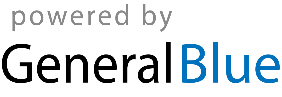 